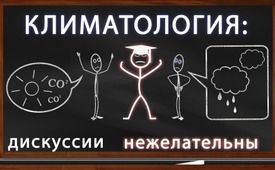 Климатология: дискуссии нежелательны.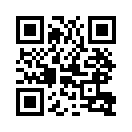 В качестве преподавателя гимназии я обратился к известному исследовательскому институту с просьбой: «Можем ли мы для нашей гимназии получить докладчика для дискуссии с критиком теории изменения климата на тему «человек – причина глобального потепления».В качестве преподавателя гимназии я обратился к известному исследовательскому институту с просьбой: «Можем ли мы для нашей гимназии получить докладчика для дискуссии с критиком теории изменения климата на тему «человек – причина глобального потепления». 
Исследования – это поиск истины в диспутах, а не навязывание абсолютной истины без выслушивания противоположной точки зрения. Ученики должны иметь возможность составить своё собственное мнение без какой-либо манипуляции. Но институтские профессора отклонили мою просьбу, аргументируя:
 «Скептики теории глобального потепления распространяют псевдонаучную информацию и искажают факты». Такая негативная реакция не принимает в учёт так называемое «Гейдельбергское обращение», разработанное 3 000 учёными, среди которых были 74 лауреата Нобелевской премии. 
 Заслуженные физики США, как проф. Гарольд Льюис и проф. Айвар Джайевер (лауреат Нобелевской премии по физике)  в знак протеста покинули американское физическое общество. Профессор Льюис оставил это общество после 67 лет членства и сказал, что климатология является величайшей научной ложью всех времён!от fhИсточники:https://www.express.co.uk/news/uk/204880/Global-warming-is-the-greatest-fraud-in-60-years

http://www.eike-klima-energie.eu/2009/11/15/anthropogene-klimaerwaermung-77-nobelpreistraeger-sind-skeptisch/

http://climatechangereconsidered.org/Может быть вас тоже интересует:---Kla.TV – Другие новости ... свободные – независимые – без цензуры ...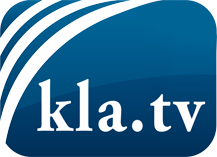 О чем СМИ не должны молчать ...Мало слышанное от народа, для народа...регулярные новости на www.kla.tv/ruОставайтесь с нами!Бесплатную рассылку новостей по электронной почте
Вы можете получить по ссылке www.kla.tv/abo-ruИнструкция по безопасности:Несогласные голоса, к сожалению, все снова подвергаются цензуре и подавлению. До тех пор, пока мы не будем сообщать в соответствии с интересами и идеологией системной прессы, мы всегда должны ожидать, что будут искать предлоги, чтобы заблокировать или навредить Kla.TV.Поэтому объединитесь сегодня в сеть независимо от интернета!
Нажмите здесь: www.kla.tv/vernetzung&lang=ruЛицензия:    Creative Commons License с указанием названия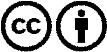 Распространение и переработка желательно с указанием названия! При этом материал не может быть представлен вне контекста. Учреждения, финансируемые за счет государственных средств, не могут пользоваться ими без консультации. Нарушения могут преследоваться по закону.